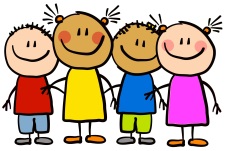 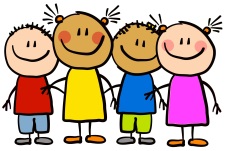 This WeekWe have continued phonics lessons where we learn a new phoneme (sound) each day.  We learn each phoneme by hearing, saying, reading and writing it.  Fred the Frog joins us during phonics lessons where he awards a child with a medal that they can wear throughout the day.  We have been recapping all of our maths learning from throughout the half-term.Attendance: class 1 – 99.5% and class 2 – 97.8%This WeekWe have continued phonics lessons where we learn a new phoneme (sound) each day.  We learn each phoneme by hearing, saying, reading and writing it.  Fred the Frog joins us during phonics lessons where he awards a child with a medal that they can wear throughout the day.  We have been recapping all of our maths learning from throughout the half-term.Attendance: class 1 – 99.5% and class 2 – 97.8%After the holidaysWe will be continuing learning in our phonics groups and learn new sounds by hearing, saying, reading and writing them.  Your child may be in a different phonics group to this half-term due to phonics assessments which were completed at the end of Autumn 1.We will be having an ‘Arts Week’ where we will be participating in lots of different arts and crafts all based on the story ‘The Foggy Foggy Forest’Stars of the weekReader of the week: class 1 – Benjamin and class 2 – KariWriter of the week: class 1 – and class 2 – AlfieMathematician of the week: class 1 – Mehreen and class 2 – Darcie Well done boys and girls.  Miss Brook, Miss Brown, Mrs Barker and Miss Darbyshire are really proud of you!HomeworkEach Friday, homework will be handed out to your child. This homework should be completed and returned to your child’s class teacher by the date stated on the sheet. Homework can be returned by uploading photographs to Tapestry or a physical copy can be handed in too.HomeworkEach Friday, homework will be handed out to your child. This homework should be completed and returned to your child’s class teacher by the date stated on the sheet. Homework can be returned by uploading photographs to Tapestry or a physical copy can be handed in too.RemindersPlease ensure your child has their indoor and outdoor PE kit in school.  We are beginning to start PE lessons, practising getting changed.First day of term – Monday 30th October 2023Parent’s evening – Wednesday 1st November 2023 3:30-6:00pm (please see your allocated time – if you are unsure, please ask your child’s class teacher)RemindersPlease ensure your child has their indoor and outdoor PE kit in school.  We are beginning to start PE lessons, practising getting changed.First day of term – Monday 30th October 2023Parent’s evening – Wednesday 1st November 2023 3:30-6:00pm (please see your allocated time – if you are unsure, please ask your child’s class teacher)